FICHA TÉCNICA - MOSTRA FOTOGRÁFICA 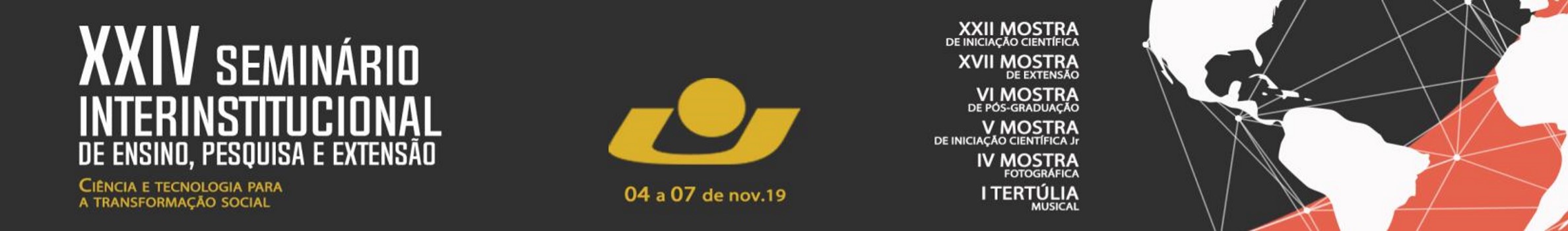 Título MÃOS QUE TRANSFORMAM O MUNDO DO ESCOLAR!  Ano  2019  Autores  Paola Langner da Cruz  Projeto e local onde a imagem foi produzida A imagem foi produzida na Escola Municipal Iva Chiapetta Cardoso, durante atividades do Projeto PIBEX - Programa saúde e prevenção nas escolas: articulação entre a academia, serviços de saúde e comunidade para a promoção da saúde do escolar de Tupanciretã/RS. Contextualização da fotografia (até 60 palavras) PRÓ-REITORIA DE PÓS- GRADUAÇÃO, PESQUISA E EXTENSÃO FONE: (55) 3321.1606 I 3321.1545 | E-mail: pesquisa@unicruz.edu.br ; extensao@unicruz.edu.br Campus Universitário Dr. Ulysses Guimarães - Rodovia Municipal Jacob Della Méa, km 5.6 – Parada Benito. CRUZ ALTA/RS - CEP- 98005-972 I UNICRUZ.EDU.BR Todos os dias, em cada pequena ação, as mãos da merendeira transformam o mundo do escolar. Distribuem alimento, carinho e também esperança. São mãos unidas na luta pela educação e igualdade. Estas mãos espalham sorrisos e conduzem o aluno para um caminho de mudanças. 